Ao Colegiado do Programa de Pós-Graduação Mestrado Profissional em ArtesAssunto: Dilação de Prazo para a Defesa/Qualificação de MestradoEu _______________________________________________, solicito ao Colegiado do PROF-ARTES dilação de prazo para Banca de:(   )Qualificação de Mestrado.(   )Defesa de MestradoData de solicitação Defesa/Qualificação: _____/______/_______* ObrigatórioSolicitado em _____/____/_____     Aluno___________________________________   Orientador:_______________________________ Assinatura do requerente: __________________________________________________                          *(assinatura digital pelo GOV.BR ou imprimir e assinar a mão, scannear, salvar em PDF e enviar)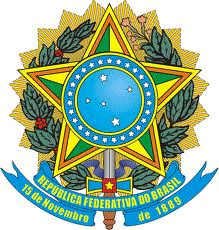 UNIVERSIDADE FEDERAL DE UBERLÂNDIAINSTITUTO DE ARTES – IARTE PROGRAMA DE PÓS-GRADUAÇÃO MESTRADO PROFISSIONAL EM ARTES 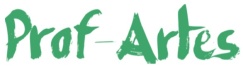 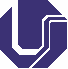 Justificativas:_________________________________________________________________________________________________________________________________________________________________________________________________________________________________________________________________________________________________________________________________________________________________________________________________________________________________________________________Obs.: em caso de doença anexar atestado médico.Parecer do Orientador:___________________________________________________________________________________________________________________________________________________________________________________________________________________________________________________________________________________________________________________________